PRUEBA FORMATIVA  2 MATEMATICAS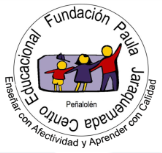 NOMBRE :_________________________________FECHA: __________Puntaje total:   21   puntos		     Puntaje obtenido: ____________La siguiente actividad tiene como finalidad monitorear tu proceso de aprendizaje, es decir verificar lo que has aprendido en estas semanas. Recuerda que los contenidos trabajados son:- Usar estrategia MORA      		   -Representar números con billetes   -Leer y escribir números   -Componer y descomponer en UM, C, D, U*Sólo podrás revisar tus guías o apuntes, antes de contestar la evaluación.La señora Cecilia tiene en su billetera $2 520. ¿Cuál de estas opciones representa la cantidad de dinero que tiene en su billetera?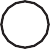 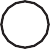 A)	B)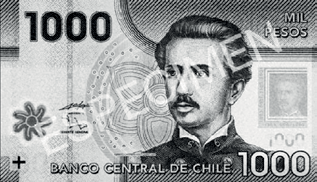 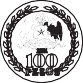 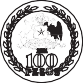 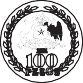 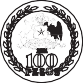 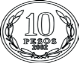 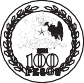 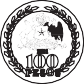 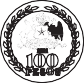 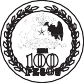 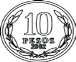 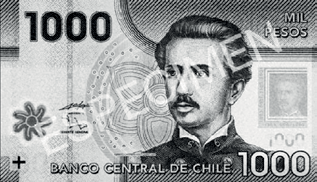 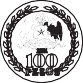 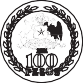 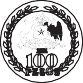 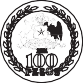 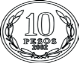 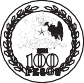 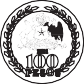 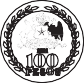 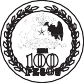 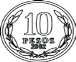 D)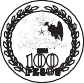 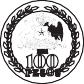 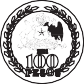 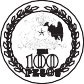 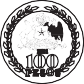 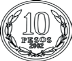 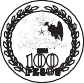 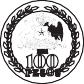 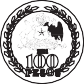 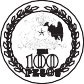 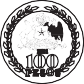 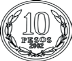 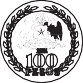 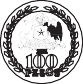 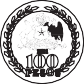 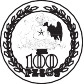 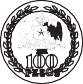 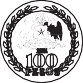 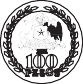 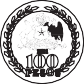 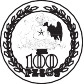 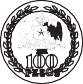 En una colecta se reunió la siguiente cantidad de billetes y monedas:¿Cuánto dinero se reunió en la colecta?A)   $ 1 110B)	$ 3 410C)	$ 3 500D)   $ 3 510¿Qué número está representado con los bloques?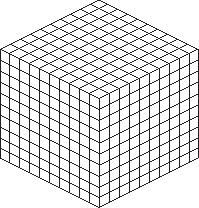 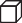 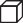 Ciento treinta y seisMil treinta y seis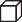 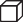 Mil trescientos seisMil trescientos sesentaA Fernando le regalaron 15 monedas de $100 para su cumpleaños. ¿Cuánto dinero le regalaron?A) $ 15 000B)	$ 1 500C)	   $ 150D)         $ 15En una tienda de mascotas están a la venta estas miniaturas de animales: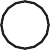 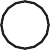 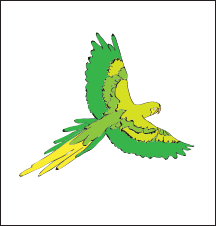 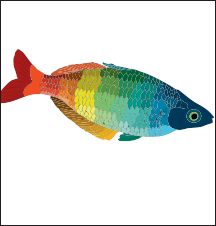 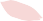 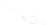 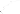 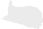 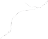 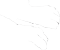 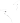 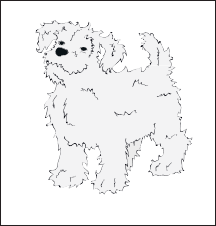 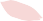 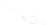 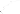 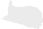 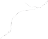 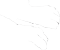 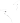 $ 7 210                                 $ 7 120	                     $ 7 090	                      $ 7 190¿Cuál es la mascota más cara?El pez.El perro.El pájaro.El conejo.Marca la alternativa que representa el valor del dígito 4 en 5 405: 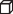 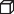 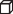 A)B)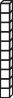 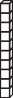 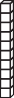 C)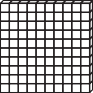 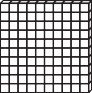 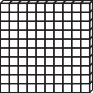 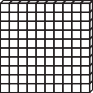 D)Daniela ahorró dinero para sus vacaciones y escribió la cantidad de la siguiente manera:¿Cuánto dinero tiene?A)	435B)	543C)	5 043D)   5 430¿Cuál de las siguientes descomposiciones corresponde al número 3 205?A)    3 + 205B)	3 000 + 20 + 5C)	3 + 20 + 5D) 3 000 + 200 + 5¿Cuál de los siguientes números tiene el dígito 3 en el lugar de las centenas?A)    2 453B)	4 387C)	9 831D)    3 896Si le agregas 7 centenas y 5 unidades a 3 unidades de mil, el número que se forma es:A)   8 070B)    8 700C)	3 705D)   3 750Observa la recta numérica: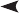 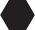 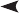 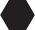 ¿Qué número se ubica en la posición de  ?A)   9 580B)	9 531C)	9 535D)   9 600Clemente hizo una torre con 14 monedas de $10¿Cuánto dinero hay en la torre de monedas?A)  $	50B)	$	70C)	$	140D)   $  1 400¿Cómo se lee el número 9 180?Nueve uno ocho cero.Nueve ciento ochenta.Novecientos dieciocho.Nueve mil ciento ochenta.¿En cuál de los siguientes números el 8 tiene el valor de 800?A)   1 468B)	3 809C)	2 587D)   8 634Señala cuál es el resultado de:A)  398B)	408C)	396D)  308Juan compró 193 kg de cemento y 207 kg de pasta muro. ¿Cuántos kg de materiales compró aproximadamente?200 kg300 kg400 kg350 kgFelipe compró un sacapuntas que le costó $350 y una caja de lápices que le costó $200 más que el sacapuntas.¿Cuánto le costó la caja de lápices?A)  $550B)	$500C)	$450D)  $600Juan ganó 25 puntos menos que Pedro. Si Pedro ganó 326 puntos, ¿cuántos puntos ganó Juan?A)  351B)	301C)	350D)  300Matías tiene estas monedas en su alcancía: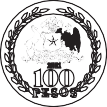 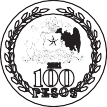 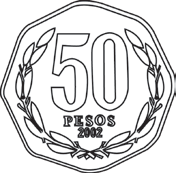 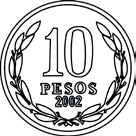 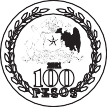 ¿Cuánto dinero tiene Matías?A)  560B)	650C)	660D)  760¿A qué número corresponde la siguiente representación?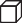 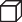 A)  558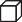 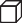 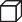 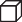 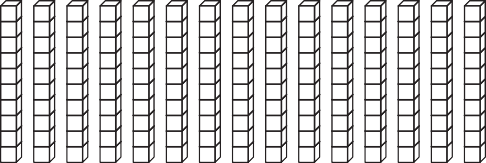 B)	452C)	568D)  468¿Cómo se escribe el número ochocientos sesenta?A)  860B)	608C)	870D)  8063 billetes de$ 1 0004 monedas de$	10010 monedas de$	10